Ce que souhaite…Ce travail de synthèse m'aide à construire un projet d'orientation qui me ressemble.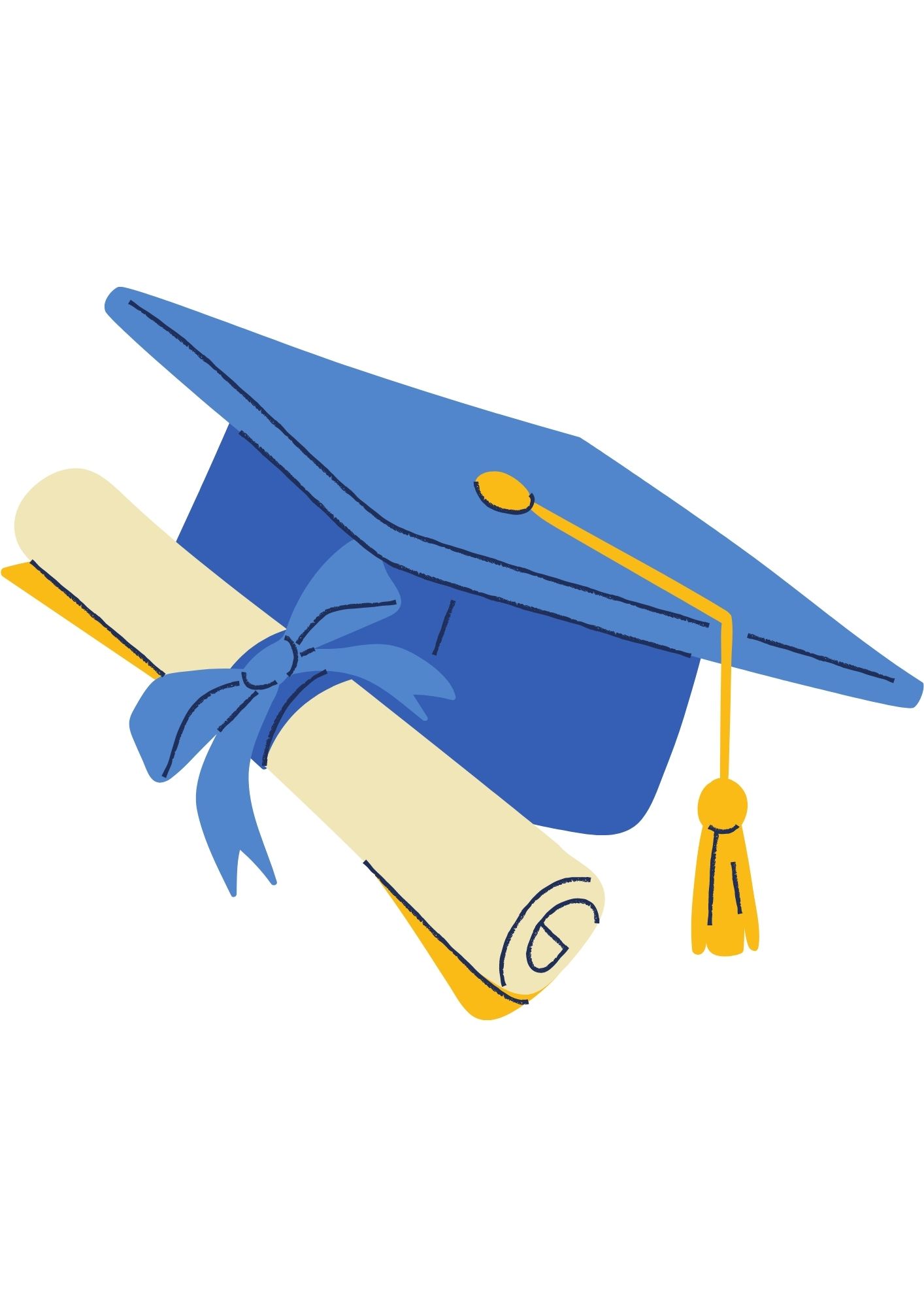 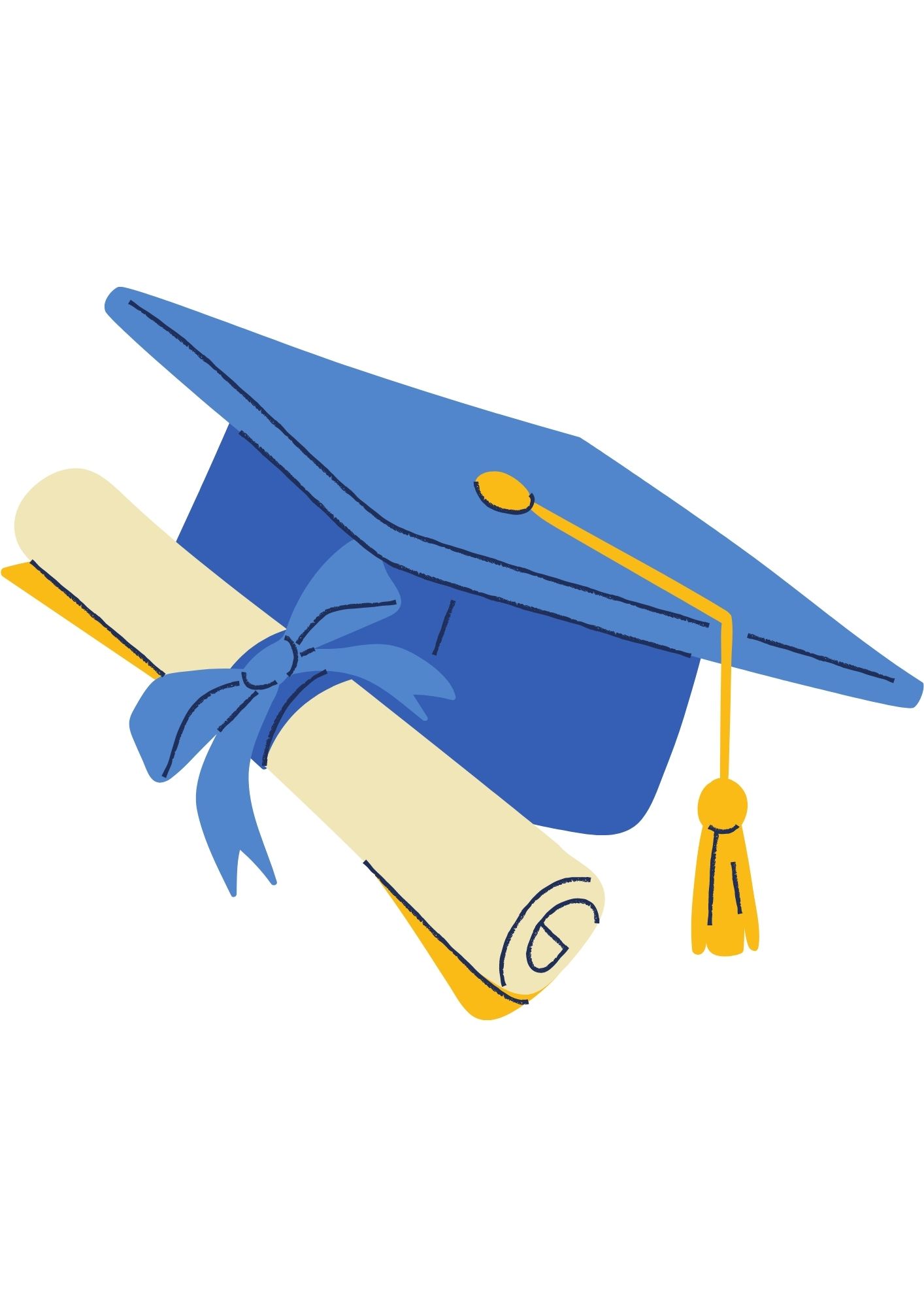 Je reporte mes réponses dans le tableau récapitulatif ci-dessous. 